Профессиональный союз работников народногообразования и науки Российской ФедерацииКемеровская областная  организация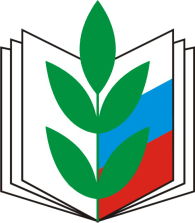 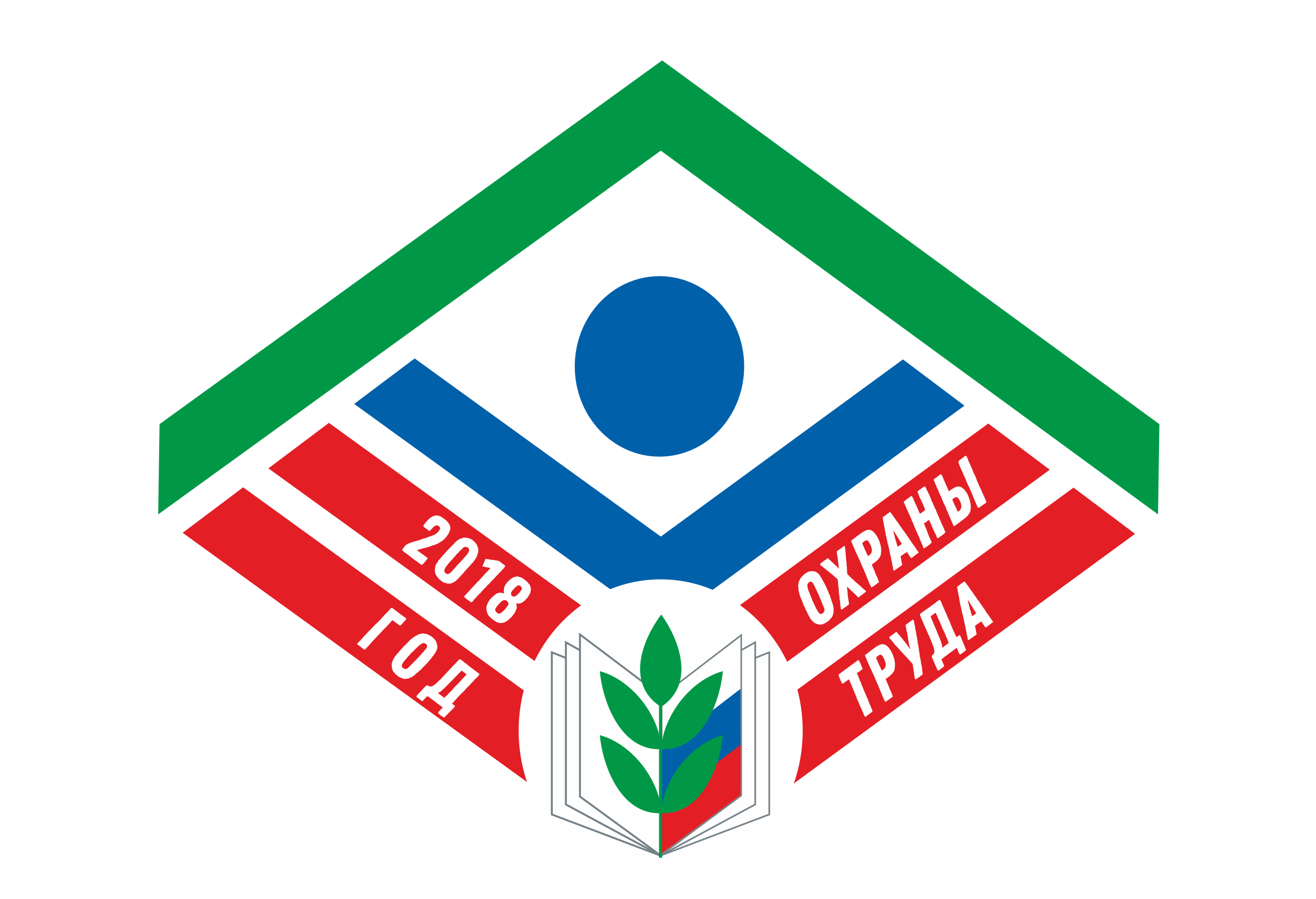 ИНФОРМАЦИОННЫЙ СБОРНИК №5ПОРЯДОК И УСЛОВИЯ ПРОВЕДЕНИЯ СПЕЦИАЛЬНОЙ ОЦЕНКИ УСЛОВИЙ ТРУДА НА РАБОЧИХ МЕСТАХКемерово, май 2018 г.                                                С О Д Е Р Ж А Н И Е1.	ОСНОВНЫЕ ПОНЯТИЯ И ОБЩИЕ ПОЛОЖЕНИЯ	42.	ПОРЯДОК ПРОВЕДЕНИЯ СПЕЦИАЛЬНАЯ ОЦЕНКА УСЛОВИЙ ТРУДА	52.1. Права и обязанности организации, проводящей специальную оценку (эксперты организации).	62.2.	Права и обязанности работников при проведении специальной оценки	72.3.	Права и обязанности первичной профсоюзной организации (иного представительного органа работников) при проведении специальной оценки	82.4.	Ответственность руководителя	82.5.	Внеплановая специальная оценка условий труда	93.	ПОДГОТОВКА К ПРОВЕДЕНИЮ СПЕЦИАЛЬНОЙ ОЦЕНКИ УСЛОВИЙ ТРУДА	94.	ПРОВЕДЕНИЕ НЕПОСРЕДСТВЕННО СПЕЦИАЛЬНОЙ ОЦЕНКИ УСЛОВИЙ ТРУДА	105.	ПОДВЕДЕНИЕ ИТОГОВ ПРОВЕДЕНИЯ СПЕЦИАЛЬНОЙ ОЦЕНКИ УСЛОВИЙ ТРУДА	13ОБЖАЛОВАНИЕ ПРОВЕДЕНИЯ СПЕЦИАЛЬНОЙ ОЦЕНКИ И ЕЕ РЕЗУЛЬТАТОВ	19НАЛОГОВЫЙ КОДЕКС РОССИЙСКОЙ ФЕДЕРАЦИИ	20ПРИЛОЖЕНИЕ 1	21ПРИЛОЖЕНИЕ 2	22ПРИЛОЖЕНИЕ 3	23ПРИЛОЖЕНИЕ 4	24ОСНОВНЫЕ ПОНЯТИЯ И ОБЩИЕ ПОЛОЖЕНИЯ  Охрана труда - система сохранения жизни и здоровья работников в процессе трудовой деятельности, включающая в себя правовые, социально-экономические, организационно-технические, санитарно-гигиенические, лечебно-профилактические, реабилитационные и иные мероприятия (статья 209 ТК РФ). Одним из таких мероприятий является оценка условий труда, которая включает в себя все составляющие, перечисленные  в определении «охраны труда».Специальная оценка условий труда действует с 01.01.2014 г. (ранее проводилась аттестация рабочих мест).Основные документы:Федеральный закон Российской Федерации от 28 декабря 2013 г. №426-ФЗ 
«О специальной оценке условий труда»;Федеральный закон Российской Федерации от 28 декабря 2013 г. №421-ФЗ "О внесении изменений в отдельные законодательные акты Российской Федерации в связи с принятием Федерального закона "О специальной оценке условий труда";Федеральный закон от 01.05.2016 №136-ФЗ
"О внесении изменений в статью 11 Федерального закона "Об индивидуальном (персонифицированном) учете в системе обязательного пенсионного страхования" и Федеральный закон "О специальной оценке условий труда" и подзаконные акты;ПРИКАЗ от 24 января 2014 г. N 33н «Об утверждении Методики проведения специальной оценки условий труда, классификатора вредных и (или) опасных производственных факторов, формы отчета о проведении специальной оценки условий труда и инструкции по ее заполнению» Специальная оценка условий труда является единым комплексом последовательно осуществляемых мероприятий по идентификации вредных и (или) опасных факторов производственной среды и трудового процесса (далее также - вредные и (или) опасные производственные факторы) и оценке уровня их воздействия на работника с учетом отклонения их фактических значений от установленных уполномоченным Правительством Российской Федерации федеральным органом исполнительной власти нормативов (гигиенических нормативов) условий труда и применения средств индивидуальной и коллективной защиты работников (статья 3 Федерального закона от 28.12.2013 №426-ФЗ)Вредными и опасными условиями труда согласно ст. 209 ТК РФ признают совокупность производственных факторов, воздействие которых на работника может привести к заболеванию или травме.По результатам проведения специальной оценки условий труда устанавливаются классы (подклассы) условий труда на рабочих местах (ч. 2 ст. 3 Закона №426-ФЗ). По степени вредности и (или) опасности условия труда подразделяются на четыре класса - оптимальные, допустимые, вредные и опасные (ч. 1 ст. 14 Закона №426-ФЗ).От класса (подкласса) условий труда, установленного на рабочем месте, зависит размер дополнительного тарифа страховых взносов, которые работодателю в определенных случаях нужно вносить в ПФР. Класс условий труда влияет также на уровень гарантий и компенсаций, предоставляемых работникам, занятым во вредном и (или) опасном производстве (например, повышенный размер оплаты труда (ч. 1 ст. 147 ТК РФ); дополнительный ежегодный отпуск (ч. 1 ст. 117 ТК РФ), сокращенная продолжительность рабочего времени (абз. 5 ч. 1 ст. 92 ТК РФ)).Специальная оценка в порядке, установленном Законом N 426-ФЗ, проводится на рабочих местах (рабочим признается место, в котором работник должен находиться или куда ему необходимо прибыть в связи с его работой и которое прямо или косвенно находится под контролем работодателя (ч. 6 ст. 209 ТК РФ)) всех сотрудников, за исключением (ч. 3 ст. 3 Закона №426-ФЗ):- надомников;- дистанционных работников;- работников, которые трудятся у работодателей - физических лиц, не являющихся индивидуальными предпринимателями.Также специальная оценка условий труда не проводится на вакантном рабочем месте (разъяснения Минтруда России даны в письме от 14.03.2016 № 15-1/ООГ-1041).ПОРЯДОК ПРОВЕДЕНИЯ СПЕЦИАЛЬНАЯ ОЦЕНКА УСЛОВИЙ ТРУДАУчастниками специальной оценки условий труда являютсяРаботодатель; Эксперты организации, проводящей специальную оценку;Работники организации; Первичная профсоюзная организация (иной представительный орган работников); Права и обязанности работодателя при проведении специальной оценки:Работодатель исполняет обязанности по организации и финансированию проведения специальной оценки (абз. 11 ч. 2 ст. 212 ТК РФ, ч. 1 ст. 8 Закона № 426-ФЗ).Специальную оценку должны проводить все организации у которых трудятся работники. При проведении спецоценки условий труда работодатель вправе (ч. 1 ст. 4, ст. ст. 19, 26 Закона №426-ФЗ):- требовать от организации, проводящей специальную оценку, представить документы о соответствии ее установленным в ст. 19 Закона N 426-ФЗ критериям, а также обосновать результаты проведения спецоценки (п. п. 1, 3 ч. 1 ст. 4 Закона № 426-ФЗ);- проводить внеплановую спецоценку в установленном Законом N 426-ФЗ порядке (п. 2 ч. 1 ст. 4 Закона №426-ФЗ);- обжаловать в установленном ст. 26 Закона N 426-ФЗ порядке действия (бездействие) организации, проводящей спецоценку (п. 4 ч. 1 ст. 4 Закона №426-ФЗ).В рамках обязанностей по обеспечению проведения специальной оценки работодатель (ч. 2 ст. 4, ч. 1, 2 ст. 8, ч. 1 ст. 9 Закона №426):- образует комиссию по проведению специальной оценки, а также утверждает график проведения оценки (ч. 1 ст. 9 Закона №426-ФЗ);- заключает гражданско-правовой договор с организацией, проводящей специальную оценку (далее - специализированная организация) (ч. 1, 2 ст. 8 Закона №426-ФЗ);- обеспечивает проведение спецоценки условий труда, в том числе внеплановой, в случаях, установленных в ч. 1 ст. 17 Закона №426-ФЗ (п. 1 ч. 2 ст. 4 Закона №426-ФЗ);- предоставляет специализированной организации предусмотренные заключенным с ней договором сведения, документы и информацию об условиях труда на рабочих местах, а также разъяснения по вопросам проведения спецоценки и возможные предложения работников по идентификации на их рабочих местах потенциально вредных и (или) опасных производственных факторов (п. 2 ч. 2 ст. 4 Закона №426-ФЗ);- не совершает преднамеренных действий по сужению круга вопросов, подлежащих выяснению при проведении спецоценки условий труда и влияющих на ее результат (п. 3 ч. 2 ст. 4 Закона №426-ФЗ);- в письменной форме знакомит работника с результатами специальной оценки условий труда на его рабочем месте (п. 4 ч. 2 ст. 4 Закона №426-ФЗ);- предоставляет работнику разъяснения по вопросам проведения специальной оценки условий труда на его рабочем месте (п. 5 ч. 2 ст. 4 Закона №426-ФЗ);- проводит мероприятия по улучшению условий труда (п. 6 ч. 2 ст. 4 Закона № 426-ФЗ).2.1. Права и обязанности организации, проводящей специальную оценку (эксперты организации).Оценку условий труда на рабочих местах осуществляет специализированная организация, привлекаемая работодателем на основании гражданско-правового договора (ч. 2 ст. 8 Закона №426-ФЗ). Работодатель может удостовериться в том, что выбранной организации разрешено проводить спецоценку, ознакомившись со сведениями из реестра (www.rosmintrud.ru - официальный сайт Минтруда России. С реестром организаций, оказывающих услуги в области охраны труда, можно ознакомиться в разделе "Реестр аккредитованных организаций, оказывающих услуги в области охраны труда") или с представленным организацией уведомлением Минтруда России (п. п. 11, 27 Постановления Правительства РФ от 30.06.2014  №599).Специализированная организация проводит идентификацию потенциально вредных и (или) опасных факторов, последующие исследования и замеры таких факторов, а также составляет отчет о результатах оценки (ст. ст. 10, 12, 15 Закона №426-ФЗ).Права и обязанности работников при проведении специальной оценкиСогласно статьи 5. Права и обязанности работника в связи с проведением специальной оценки условий труда 1. Работник вправе:1) присутствовать при проведении специальной оценки условий труда на его рабочем месте;2) обращаться к работодателю, его представителю, организации, проводящей специальную оценку условий труда, эксперту организации, проводящей специальную оценку условий труда (далее также - эксперт), с предложениями по осуществлению на его рабочем месте идентификации потенциально вредных и (или) опасных производственных факторов и за получением разъяснений по вопросам проведения специальной оценки условий труда на его рабочем месте;(в ред. Федерального закона от 01.05.2016 №136-ФЗ)3) обжаловать результаты проведения специальной оценки условий труда на его рабочем месте в судебном порядке.2. Работник обязан ознакомиться с результатами проведенной на его рабочем месте специальной оценки условий труда.Отказ от исполнения этой обязанности может быть признан работодателем в качестве нарушения работником требований охраны труда. Такой отказ является основанием для привлечения его к дисциплинарной ответственности (абз. 2 ч. 1 ст. 214, ст. 192 ТК РФ).Права и обязанности первичной профсоюзной организации (иного представительного органа работников) при проведении специальной оценкиПредставители профсоюзной организации включаются в состав комиссии по проведению специальной оценки условий труда. Они обладают всеми правами и обязанностями наравне с другими членами комиссии (ч. 2, 3 ст. 9 Закона №426-ФЗ). Например, этот орган вправе требовать от специализированной организации обоснования результатов проведения спецоценки (п. 1 ч. 2 ст. 6 Закона №426-ФЗ).Помимо участия в работе комиссии профсоюз или иной представительный орган работников может выполнить и иные действия, связанные с проведением спецоценки, в частности направить работодателю мотивированное предложение о проведении внеплановой специальной оценки условий труда (п. 7 ч. 1 ст. 17 Закона  №426-ФЗ).Ответственность руководителяСогласно закона №426-ФЗ СОУТ должна быть завершена не позднее 31 декабря 2018 г. За непроведение специальной оценки условий труда работодатель может быть привлечен к административной ответственности в соответствии с ч. 2 ст. 5.27.1 КоАП РФ. В случае выявления повторного аналогичного нарушения работодатель может быть подвергнут административному наказанию в соответствии с ч. 5 ст. 5.27.1 КоАП РФ. Статья 5.27.1. Нарушение государственных нормативных требований охраны труда, содержащихся в федеральных законах и иных нормативных правовых актах Российской Федерации(введена Федеральным законом от 28.12.2013 N 421-ФЗ)Нарушение работодателем установленного порядка проведения специальной оценки условий труда на рабочих местах или ее непроведение -влечет предупреждение или наложение административного штрафа на должностных лиц в размере от пяти тысяч до десяти тысяч рублей; на лиц, осуществляющих предпринимательскую деятельность без образования юридического лица, - от пяти тысяч до десяти тысяч рублей; на юридических лиц от шестидесяти тысяч до восьмидесяти тысяч рублей. Совершение административных правонарушений, предусмотренных частями 1 - 4 настоящей статьи, лицом, ранее подвергнутым административному наказанию за аналогичное административное правонарушение, - влечет наложение административного штрафа на должностных лиц в размере от тридцати тысяч до сорока тысяч рублей или дисквалификацию на срок от одного года до трех лет; на лиц, осуществляющих предпринимательскую деятельность без образования юридического лица, - от тридцати тысяч до сорока тысяч рублей или административное приостановление деятельности на срок до девяноста суток; на юридических лиц - от ста тысяч до двухсот тысяч рублей или административное приостановление деятельности на срок до девяноста суток.Внеплановая специальная оценка условий трудаВнеплановая специальная оценка условий труда на вновь организованных рабочих местах проводится в течение 12 месяцев со дня ввода их в эксплуатацию (п. 1 ч. 1, ч. 2 ст. 17 Закона №426-ФЗ).Внеплановая специальная оценка условий труда должна быть проведена в течение шести месяцев (п. п. 2, 4 - 7 ч. 1, ч. 2 ст. 17 Закона №426-ФЗ):1) на рабочих местах, в отношении которых получено предписание государственного инспектора труда о проведении спецоценки;2) рабочих местах, на которых изменяется состав применяемых материалов и (или) сырья, что может повлиять на уровень воздействия на работников вредных и (или) опасных производственных факторов;3) рабочих местах, на которых изменились применяемые средства индивидуальной и коллективной защиты, что может повлиять на уровень воздействия на работников вредных и (или) опасных производственных факторов;4) рабочем месте, на котором произошел несчастный случай на производстве (не по вине третьих лиц);5) рабочем месте работника, у которого выявлено профессиональное заболевание, возникшее в связи с воздействием вредных и (или) опасных производственных факторов;6) рабочих местах, в отношении которых имеется мотивированное предложение выборного органа первичной профсоюзной организаций (другого представительного органа работников) о проведении спецоценки.Шестимесячный срок отсчитывается со дня наступления указанных событий (ч. 2 ст. 17 Закона №426-ФЗ).Если на рабочее место, на котором проведена спецоценка, будет принят другой работник, сведения о СНИЛС в карте можно изменить только в результате проведения очередной или внеплановой специальной оценки условий труда на данном рабочем месте (письмо от 25.05.2015 №15-1/В-1929 и информация Минтруда России). ПОДГОТОВКА К ПРОВЕДЕНИЮ СПЕЦИАЛЬНОЙ ОЦЕНКИ УСЛОВИЙ ТРУДАДля организации и проведения специальной оценки работодателю необходимо сформировать комиссию (ч. 1 ст. 9 Закона №426-ФЗ));Число членов комиссии должно быть нечетным. Возглавить ее должен работодатель или его представитель (ч. 1, 4 ст. 9 Закона №426-ФЗ).В состав комиссии должны входить представители работодателя, включая специалиста по охране труда, представители выборного органа первичной профсоюзной организации или иного представительного органа работников, если он есть в организации (ч. 2 ст. 9 Закона №426-ФЗ).Конкретное количество членов комиссии по проведению специальной оценки условий труда определяется с учетом штатного расписания работодателя (письмо Минтруда России от 14.03.2016 №15-1/ООГ-1041).Образование комиссии оформляется приказом (ч. 2 ст. 9 Закона №426-ФЗ). В нем должны быть указаны состав комиссии и порядок ее деятельности (образец приказа прилагается). С приказом о проведении специальной оценки необходимо ознакомить всех членов комиссии под подпись.Работодатель должен утвердить график проведения специальной оценки (ч. 1 ст. 9 Закона №426-ФЗ). В графике следует указать сроки и этапы проведения специальной оценки (Образец графика прилагается).График является приложением приказа о проведении специальной оценки. Все члены комиссии должны ознакомиться с графиком под подпись.Ознакомить работников со сроками проведения СОУТ, правами и обязанностями работников (образец листа ознакомления прилагается);До начала проведения специальной оценки условий труда комиссия по ее проведению должна утвердить перечень рабочих мест, которые подлежат оценке, включая аналогичные рабочие места (ч. 5 ст. 9 Закона №426-ФЗ). Унифицированной формы такого перечня нет, поэтому работодатель вправе составить его в произвольной форме.Оценка условий труда проводится на всех рабочих местах, включенных в перечень рабочих мест. На аналогичных рабочих местах специальную оценку достаточно провести в отношении 20 процентов от общего числа таких мест, но не менее двух мест. Полученные результаты распространяются на все аналогичные места (ч. 1 ст. 16 Закона №426-ФЗ). 5. Заключить гражданско-правовой договор со специализированной организацией (ч. 2 ст. 8 Закона №426-ФЗ). Такая организация должна соответствовать требованиям ст. 19 Закона №426-ФЗ. Выбор организации для проведения спецоценки осуществляется с учетом ограничений, установленных в ч. 2 ст. 22 Закона №426-ФЗ. ПРОВЕДЕНИЕ НЕПОСРЕДСТВЕННО СПЕЦИАЛЬНОЙ ОЦЕНКИ УСЛОВИЙ ТРУДАПроведение непосредственно СОУТ включает: утверждение протокола по результатам идентификации потенциально вредных и (или) опасных производственных факторов; утверждение протокола по результатам исследования (испытания) и измерения вредных и (или) опасных производственных факторов.Идентификация потенциально вредных и (или) опасных производственных факторов проводится на рабочих местах, которые включены в перечень, утвержденный комиссией по проведению спецоценки. Осуществляет эту процедуру эксперт специализированной организации, проводящей специальную оценку условий труда (ч. 2 ст. 10 Закона №426-ФЗ).Идентификация не осуществляется в отношении следующих рабочих мест (ч. 6 ст. 10 Закона №426-ФЗ):1) рабочих мест работников, профессии, должности, специальности которых включены в списки соответствующих работ, производств, профессий, должностей, специальностей и учреждений (организаций), с учетом которых осуществляется досрочное назначение страховой пенсии по старости (ранее «досрочное назначение трудовой пенсии по старости»);(в ред. Федерального закона от 01.05.2016 №136-ФЗ)2) рабочих мест, в связи с работой на которых работникам в соответствии с законодательными и иными нормативными правовыми актами предоставляются гарантии и компенсации за работу с вредными и (или) опасными условиями труда;3) рабочих мест, на которых по результатам ранее проведенных аттестации рабочих мест по условиям труда или специальной оценки условий труда были установлены вредные и (или) опасные условия труда.Перечень подлежащих исследованиям (испытаниям) и измерениям вредных и (или) опасных производственных факторов не указанных в части 6 ст.10 рабочих местах определяется экспертом организации, проводящей специальную оценку условий труда, исходя из перечня вредных и (или) опасных производственных факторов.Эксперт организации, проводящей специальную оценку условий труда, в целях определения перечня может осуществлять:1) изучение документации, характеризующей технологический процесс, используемые на рабочем месте производственное оборудование, материалы и сырье, и документов, регламентирующих обязанности работника, занятого на данном рабочем месте;2) обследование рабочего места;3) ознакомление с работами, фактически выполняемыми работником на рабочем месте;4) иные мероприятия, предусмотренные процедурой осуществления идентификации потенциально вредных и (или) опасных производственных факторов, согласно методике проведения специальной оценки условий труда.(часть 8 введена Федеральным законом от 01.05.2016 №136-ФЗ)Работодатель обязан предоставить эксперту, осуществляющему идентификацию, необходимые сведения, документы и информацию, которые характеризуют условия труда на рабочих местах (например, технологическую документацию, проекты строительства зданий, сертификаты соответствия производственного оборудования, машин), а также дать разъяснения по вопросам проведения специальной оценки (п. 2 ч. 2 ст. 4 Закона №426-ФЗ). Если работодатель не предоставит указанные сведения, документы и информацию, организация в праве приостановить проведение спецоценки или не приступать к ней (п. 4 ч. 2 ст. 6 Закона №426-ФЗ).Результаты идентификации эксперт заносит в протокол, который утверждает комиссия по проведению специальной оценки (ч. 2 ст. 10 Закона №426-ФЗ).Если в процессе идентификации вредные и (или) опасные производственные факторы на рабочем месте не выявлены, то условия труда на данном рабочем месте признаются допустимыми, исследования (испытания) и измерения вредных и (или) опасных производственных факторов в отношении такого рабочего места не проводятся (ч. 4 ст. 10 Закона №426-ФЗ). В этом случае сразу после утверждения результатов идентификации подводятся итоги проведения спецоценки.Разногласия по вопросам проведения специальной оценки условий труда, в частности по результатам идентификации потенциально вредных и (или) опасных производственных факторов, несогласие работника с результатами спецоценки на его рабочем месте, а также жалобы работодателя на действия или бездействие специализированной организации, которая проводила оценку, рассматривают Роструд или трудовая инспекция по месту нахождения работодателя. Их решения могут быть обжалованы в судебном порядке (ч. 1 ст. 26 Закона N 426-ФЗ).Конкретный Перечень вредных и (или) опасных производственных факторов, подлежащих исследованиям (испытаниям) и измерениям, формирует комиссия. При этом она учитывает нормативные требования охраны труда, характеристики технологического процесса и производственного оборудования, предложения работников и иные условия, перечисленные в ч. 2 ст. 12 Закона № 426-ФЗ. Исследование проводят работники испытательной лаборатории (центра), эксперты и другие работники специализированной организации, осуществляющей специальную оценку (ч. 3 ст. 12 Закона №426-ФЗ). К другим работникам можно отнести, например, лиц, которые не являются экспертами, но имеют квалификацию, позволяющую им проводить необходимые испытания (измерения) (информация Минтруда России).Результаты исследований (испытаний) и измерений каждого из проверенных вредных и (или) опасных производственных факторов заносят в протокол (ч. 6 ст. 12 Закона №426-ФЗ).В качестве результатов исследований (испытаний) и измерений вредных и (или) опасных производственных факторов могут быть использованы результаты исследований (испытаний) и измерений вредных и (или) опасных производственных факторов, проведенных аккредитованной в соответствии с законодательством Российской Федерации об аккредитации в национальной системе аккредитации испытательной лабораторией (центром) при осуществлении организованного в установленном порядке на рабочих местах производственного контроля за условиями труда, но не ранее чем за шесть месяцев до проведения специальной оценки условий труда. Решение о возможности использования указанных результатов при проведении специальной оценки условий труда принимается комиссией по представлению эксперта организации, проводящей специальную оценку условий труда.По результатам проведения исследований (испытаний) и измерений вредных и (или) опасных производственных факторов экспертом организации, проводящей специальную оценку условий труда, осуществляется отнесение условий труда на рабочих местах по степени вредности и (или) опасности к классам (подклассам) условий труда (ч.7,8 ст.12 Закона №426-ФЗ).ПОДВЕДЕНИЕ ИТОГОВ ПРОВЕДЕНИЯ СПЕЦИАЛЬНОЙ ОЦЕНКИ УСЛОВИЙ ТРУДАПодведение итогов проведения СОУТ включает:Утверждение отчета о проведении специальной оценки условий труда;Ознакомление работников с результатами проведения специальной оценки условий труда;Размещение работодателем на официальном интернет-сайте сводных данных о результатах проведения специальной оценки условий труда;Уведомление Фонда социального страхования РФ о результатах специальной оценки условий труда;Декларирование соответствия условий труда нормативным требованиям охраны труда при проведении специальной оценки.Результаты специальной оценки оформляются в виде Отчета (образец прилагается). Составляет его организация, проводившая специальную оценку (ч. 1 ст. 15 Закона N 426-ФЗ). Отчет подписывается всеми членами комиссии по проведению спецоценки и утверждается председателем комиссии (ч. 2 ст. 15 Закона N 426-ФЗ).В течение трех рабочих дней со дня утверждения отчета работодатель должен уведомить об этом организацию, проводившую специальную оценку. Это можно сделать любым способом, позволяющим подтвердить факт уведомления. Кроме того, в адрес данной организации необходимо направить заказным письмом с уведомлением о вручении либо в форме электронного документа, подписанного квалифицированной электронной подписью, копию утвержденного отчета о проведении специальной оценки. Отчет представляет собой комплект документов, которые специализированная организация (ее эксперты) оформляет в процессе осуществления специальной оценки условий труда на конкретных рабочих местах. Форма отчета утверждена Приказом Минтруда России от 24.01.2014 №33н.Отчет в отношении рабочих мест, на которых были выявлены вредные и (или) опасные производственные факторы, включает следующие документы и информацию (ч. 1 ст. 15 Закона №426-ФЗ):- сведения об организации, проводившей специальную оценку (к отчету прилагаются копии документов, которые подтверждают соответствие организации установленным законом требованиям);- перечень рабочих мест, на которых проводилась специальная оценка, с указанием идентифицированных на них вредных и (или) опасных производственных факторов;- карты специальной оценки, содержащие сведения об установленном классе (подклассе) условий труда на конкретных рабочих местах;- протоколы проведения исследований (испытаний) и измерений идентифицированных вредных и (или) опасных производственных факторов;- протокол оценки эффективности средств индивидуальной защиты, сертифицированных в установленном техническим регламентом порядке и применяемых занятыми на рабочих местах с вредными условиями труда работниками, проводимой для снижения класса (подкласса) условий труда (протокол представляется при проведении такой оценки);- протокол комиссии с решением о невозможности проведения исследований (испытаний) и измерений по основанию, указанному в ч. 9 ст. 12 Закона №426-ФЗ (при наличии такого решения);- сводная ведомость специальной оценки условий труда;- перечень мероприятий по улучшению условий и охраны труда работников, на чьих рабочих местах проводилась специальная оценка;- заключения эксперта организации, которая проводила специальную оценку. Например, заключение может быть дано по вопросу использования в ходе спецоценки результатов исследований, замеров вредных и (или) опасных производственных факторов, проведенных аккредитованной лабораторией (центром) в рамках производственного контроля за условиями труда на рабочих местах. Исследования, замеры должны быть проведены не ранее чем за шесть месяцев до проведения спецоценки (ч. 7 ст. 12 Закона №426-ФЗ). Если член комиссии по проведению специальной оценки не согласен с ее результатами, он вправе в письменной форме изложить мотивированное особое мнение. Этот документ прилагается к отчету (ч. 2 ст. 15 Закона №426-ФЗ).С результатами проведения специальной оценки работодатель должен ознакомить работников под подпись (п. 4 ч. 2 ст. 4 Закона №426-ФЗ). Срок для ознакомления составляет 30 календарных дней со дня утверждения отчета о проведении оценки. В указанный срок не включаются периоды временной нетрудоспособности работника, нахождения в отпуске или командировке, периоды междувахтового отдыха (ч. 5 ст. 15 Закона №426-ФЗ).Отказ от исполнения этой обязанности может быть признан работодателем в качестве нарушения работником требований охраны труда. Такой отказ является основанием для привлечения его к дисциплинарной ответственности (абз. 2 ч. 1 ст. 214, ст. 192 ТК РФ).Если работники не ознакомлены с результатами специальной оценки условий труда на их рабочих местах, это является нарушением порядка ее проведения и основанием для привлечения работодателя к административной ответственности в соответствии с ч. 2 ст. 5.27.1 КоАП РФ. Если аналогичное административное правонарушение будет выявлено повторно, работодатель может быть подвергнут административному наказанию в соответствии с ч. 5 ст. 5.27.1 КоАП РФ. В течение 30 календарных дней со дня утверждения отчета о проведении специальной оценки работодатель обязан разместить сводные данные о результатах оценки, а именно (ч. 6 ст. 15 Закона №426-ФЗ):- установленные классы (подклассы) условий труда на рабочих местах;- перечень мероприятий по улучшению условий и охраны труда работников, на рабочих местах которых проводилась специальная оценка.Указанные данные содержатся в разд. V и разд. VI Отчета о проведении специальной оценки условий труда, форма которого утверждена Приказом Минтруда России от 24.01.2014 №33н.Данная обязанность возникает у работодателя при наличии у организации официального интернет-сайта. За неисполнение этой обязанности работодатель может быть привлечен к административной ответственности в соответствии с ч. 2 ст. 5.27.1 КоАП РФ. Если аналогичное административное правонарушение будет выявлено повторно, работодатель может быть подвергнут административному наказанию в соответствии с ч. 5 ст. 5.27.1 КоАП РФ.Работодатель обязан сообщить в Фонд социального страхования РФ сведения о результатах специальной оценки (пп.18 п. 2 ст.17 Федерального закона от 24.07.1998 №125-ФЗ).Это необходимо сделать при подаче отчетности по обязательному социальному страхованию от несчастных случаев на производстве и профессиональных заболеваний по форме 4 - ФСС (ст. 24 Федерального закона от 24.07.1998 №125-ФЗ, Приказ ФСС РФ от 26.02.2015 №59).Сведения о результатах специальной оценки должны быть отражены в таблице 10 формы 4 - ФСС.Декларация соответствия условий труда государственным нормативным требованиям охраны труда оформляется в отношении рабочих мест, на которых вредные и (или) опасные производственные факторы по результатам идентификации не выявлены, а с 1 мая 2016 г. также в отношении тех рабочих мест, условия труда на которых по результатам исследований (испытаний) и измерений вредных и (или) опасных производственных факторов признаны оптимальными или допустимыми (за исключением рабочих мест, указанных в ч. 6 ст. 10 Закона №426-ФЗ). Это следует из ч. 1 ст. 11 названного Закона, ч. 1 ст. 3 Федерального закона от 01.05.2016 №136-ФЗ.Составление декларации и подача ее в ГИТ по месту своего нахождения - это обязанности работодателя (ч. 1 ст. 11 Закона №426-ФЗ).Необходимо обратить внимание, что в отношении рабочих мест, условия труда на которых по состоянию на 1 мая 2016 г. по результатам упомянутых исследований (испытаний) и измерений признаны оптимальными или допустимыми (кроме рабочих мест, указанных в ч. 6 ст. 10 Закона №426-ФЗ), работодатель должен подать уточненную декларацию, включив в нее данные рабочие места (ч. 1, 4 ст. 3 Федерального закона от 01.05.2016 №136-ФЗ).Форма декларации утверждена Приказом Минтруда России от 07.02.2014 № 80н. Рекомендации по заполнению данной формы приведены в письме Минтруда России от 23.06.2014 №15-1/В-724. Порядок подачи декларации приведен в Приложении №2 к Приказу Минтруда России от 07.02.2014 №80н.Подать декларацию работодатель может (п. п. 3, 4 Порядка подачи декларации):- лично;- почтовым отправлением с описью вложения и уведомлением о вручении;- в форме электронного документа, подписанного квалифицированной электронной подписью работодателя, посредством заполнения формы декларации на официальном сайте Федеральной службы по труду и занятости.Декларацию нужно подать не позднее 30 рабочих дней со дня утверждения отчета о проведении специальной оценки условий труда (п. 5 Порядка подачи декларации). За нарушение срока и правил подачи декларации работодателя могут привлечь к административной ответственности в соответствии с ч. 2 ст. 5.27.1 КоАП РФ. Если после этого аналогичное административное правонарушение будет выявлено повторно, работодатель может быть подвергнут административному наказанию в соответствии с ч. 5 ст. 5.27.1 КоАП РФ.Срок действия декларации - пять лет со дня утверждения отчета о проведении специальной оценки (ч. 4 ст. 11 Закона №426-ФЗ).Данный срок продлевается на следующие пять лет, если в этот период не возникнут обстоятельства, которые согласно ч. 5 ст. 11 Закона №426-ФЗ могут привести к прекращению ее действия (ч. 7 ст. 11 Закона N 426-ФЗ). Аналогичный вывод сделан также в Информации Минтруда России.В случае возникновения обстоятельств, указанных в ч. 5 ст. 11 Закона № 426-ФЗ, действие декларации в отношении рабочего места и аналогичных рабочих мест прекращается и на работодателя возлагается обязанность провести внеплановую специальную оценку. Это следует из анализа ч. 5 ст. 11, п. п. 2, 6 ч. 1 ст. 17 Закона №426-ФЗ.Решение о прекращении действия декларации принимает Федеральная инспекция труда на основании поступившей от работодателя информации, например о несчастном случае, произошедшем с работником на его рабочем месте (ч. 6 ст. 11 Закона №426-ФЗ, ст. 228.1 ТК РФ).Результаты специальной оценки условий труда применяются с даты утверждения отчета о ее проведении (письмо Минтруда России от 26.03.2014 № 17-3/10/В-1579).Если по итогам специальной оценки условия труда на рабочем месте признаны вредными и (или) опасными, работодатель обязан, в частности:перечислять в ПФР дополнительный страховой взнос за работника, досрочно выходящего на пенсию в связи с занятостью на вредных и (или) опасных видах производства (п. 7 ст. 7 Закона №426-ФЗ, ч. 2.1 ст. 58.3 Закона №212-ФЗ). Такой страховой взнос применяется с даты утверждения отчета о проведении специальной оценки. При этом за месяц, в котором был утвержден отчет, страховой взнос по дополнительному тарифу подлежит уплате только с части выплат, начисленной за период со дня утверждения отчета до конца месяца (письмо Минтруда России от 26.03.2014 №17-3/10/В-1579);предоставлять работникам гарантии и компенсации, предусмотренные в Трудовом кодексе РФ (п.6 ст.7 Закона №426-ФЗ), например: сократить продолжительность рабочего времени, если условия труда признаны вредными (3, 4 степень) или опасными; повысить размер оплаты труда; предоставить ежегодный дополнительный оплачиваемый отпуск (ст. 147, абз. 5 ч. 1 ст. 92, ст. 117 ТК РФ);обеспечивать работников средствами индивидуальной и коллективной защиты (абз. 4 ч. 2 ст. 212 ТК РФ, п. 3 ст. 7 Закона №426-ФЗ);предоставлять работникам молоко или другие равноценные пищевые продукты, а также лечебно-профилактическое питание (ст. 222 ТК РФ); проводить мероприятия по улучшению условий труда работников (п. 6 ч. 2 ст. 4 Закона №426-ФЗ); Если по итогам СОУТ вредные и (или) опасные производственные факторы на рабочем месте не выявлены и условия труда признаны безопасными, то в целях поддержания их в таком состоянии работодатель, в частности (п. п. 1, 4 ст. 7 Закона №426-ФЗ):1) осуществляет контроль за состоянием условий труда на этих рабочих местах;2) проводит мероприятия по поддержанию условий труда на безопасном уровне.ОБЖАЛОВАНИЕ ПРОВЕДЕНИЯ СПЕЦИАЛЬНОЙ ОЦЕНКИ И ЕЕ РЕЗУЛЬТАТОВРазногласия по вопросам проведения СОУТ, несогласие работника с результатами проведения СОУТ на его рабочем месте, а также жалобы работодателя на действия (бездействие) организации, проводящей СОУТ, рассматриваются Рострудом и ГИТ, решения которых могут быть обжалованы в судебном порядке. (ч. 1 ст. 26 Закона №426-ФЗ).Кроме того, работодатель, работник, первичная профсоюзная организация вправе обжаловать в суде результаты СОУТ (п. 3 ч. 1 ст. 5, ч. 2 ст. 26 Закона № 426-ФЗ).От качественного проведения оценки условий труда работников зависит оценка и уровень профессиональных рисков.Приложения:Образец приказа о создании комиссии по проведению специальной оценки условий труда;Образец графика проведения СОУТ;Образец листа ознакомления работников со сроками проведения СОУТ, их правами и обязанностями (дата ознакомления д.б. между датой приказа о создании комиссии и датой заключения договора);Проверочный лист №21 для осуществления федерального государственного налзора за соблюдением трудового законодательства и иных нормативных правовых актов, содержащих нормы трудового права, утвержденный приказом Федеральной службы по труду и занятости от 10.11.2017 г. №655.НАЛОГОВЫЙ КОДЕКС РОССИЙСКОЙ ФЕДЕРАЦИИЧАСТЬ ВТОРАЯПринятГосударственной Думой19 июля 2000 годаОдобренСоветом Федерации26 июля 2000 годаСтатья 428. Дополнительные тарифы страховых взносов для отдельных категорий плательщиков(введена Федеральным законом от 03.07.2016 N 243-ФЗ)1. Для плательщиков, указанных в подпункте 1 пункта 1 статьи 419 настоящего Кодекса, в отношении выплат и иных вознаграждений в пользу физических лиц, занятых на видах работ, указанных в пункте 1 части 1 статьи 30 Федерального закона от 28 декабря 2013 года N 400-ФЗ "О страховых пенсиях", применяется дополнительный тариф страховых взносов на обязательное пенсионное страхование в размере 9 процентов (за исключением случаев, предусмотренных пунктом 3 настоящей статьи).2. Для плательщиков, указанных в подпункте 1 пункта 1 статьи 419 настоящего Кодекса, в отношении выплат и иных вознаграждений в пользу физических лиц, занятых на видах работ, указанных в пунктах 2 - 18 части 1 статьи 30 Федерального закона от 28 декабря 2013 года N 400-ФЗ "О страховых пенсиях", применяется дополнительный тариф страховых взносов на обязательное пенсионное страхование в размере 6 процентов (за исключением случаев, предусмотренных пунктом 3 настоящей статьи).3. Для плательщиков, указанных в пунктах 1 и 2 настоящей статьи, в зависимости от установленного по результатам специальной оценки условий труда, проводимой в порядке, установленном законодательством Российской Федерации, класса условий труда взамен установленных в пунктах 1 и 2 настоящей статьи дополнительных тарифов страховых взносов применяются следующие дополнительные тарифы страховых взносов на обязательное пенсионное страхование:ПРИЛОЖЕНИЕ 1ОбразецНАЗВАНИЕ ОРГАНИЗАЦИИП Р И К А З
«_____» __________ 2018 г.                                                 		   № __________
г. КемеровоОб организации и проведении специальной оценки условий трудаВо исполнение статьи 212 Федерального закона от 30.12.2001г. № 197-ФЗ «Трудовой кодекс Российской Федерации» и Федерального закона от 28.12.2013 №426-ФЗ «О специальной оценки условий труда»ПРИКАЗЫВАЮ:1. Для организации и проведения специальной оценки условий труда создать постоянно действующую комиссию по проведению специальной оценки условий труда (далее – Комиссия) в составе:2. Утвердить график проведения специальной оценки условий труда согласно приложению № 1 к настоящему приказу.3. Комиссии организовать работу по проведению специальной оценке условий труда в соответствии с требованиями Федерального закона № 426-ФЗ от 28.13.2013 г. и иных нормативных правовых документов, регламентирующих процедуру проведения специальной оценки условий труда.4. Довести информацию о проведении специальной оценки условий труда в организации до работников организации.5. Обеспечить доступ экспертов организации, оказывающей услуги по проведению специальной оценки условий труда к рабочим местам, а также обеспечить им предоставление необходимой информации, материалов и документации относящейся к целям специальной оценки условий труда.6. Завершить работы по проведению специальной оценки условий труда и утвердить отчет о ее проведении не позднее «________» ___________ 2018 г.Контроль выполнения приказа оставляю за собой.Генеральный директор								ФИОС приказом ознакомлены:ПРИЛОЖЕНИЕ 2Образец 	«Утверждаю»	________________ / ФИО	«____» __________ 2018 г.График 
проведения специальной оценки условий труда в
«Название организации»ПРИЛОЖЕНИЕ 3ОбразецВ соответствии с приказом «Название организации» «Об организации и проведении специальной оценки условий труда    №______ от __.__.2018 г.  и утвержденным графиком проведения СОУТ в организации в срок с (указывается дата приказа) до (указывается дата окончания договора) будет проводиться специальная оценка условий труда.Согласно статьи 5 «Права и обязанности работника в связи с проведением специальной оценки условий труда» Федерального закона от 28.12.2013 N 426-ФЗ (ред. от 01.05.2016) "О специальной оценке условий труда":1. Работник вправе:1) присутствовать при проведении специальной оценки условий труда на его рабочем месте;2) обращаться к работодателю, его представителю, организации, проводящей специальную оценку условий труда, эксперту организации, проводящей специальную оценку условий труда (далее также - эксперт), с предложениями по осуществлению на его рабочем месте идентификации потенциально вредных и (или) опасных производственных факторов и за получением разъяснений по вопросам проведения специальной оценки условий труда на его рабочем месте (в ред. Федерального закона от 01.05.2016 №136-ФЗ);3) обжаловать результаты проведения специальной оценки условий труда на его рабочем месте в соответствии со статьей 26 настоящего Федерального закона.2. Работник обязан: ознакомиться с результатами проведенной на его рабочем месте специальной оценки условий труда.ЛИСТ ОЗНАКОМЛЕНИЯ                                                                                                                                                                               ПРИЛОЖЕНИЕ 4Проверочный лист (список контрольных вопросов) № 21 для осуществления федерального государственного надзора за соблюдением трудового законодательства и иных нормативных правовых актов, содержащих нормы трудового прав "По проведению специальной оценки условий труда (СОУТ)"* (предмет плановой проверки всех работодателей - юридических лиц и работодателей - физических лиц, зарегистрированных в установленном порядке в качестве индивидуальных предпринимателей и осуществляющих предпринимательскую деятельность без образования юридического лица, ограничивается перечнем вопросов, включенных в проверочные листы (списки контрольных вопросов))Класс условий трудаПодкласс условий трудаДополнительный тариф страхового взносаОпасный48,0 процентаВредный3.47,0 процентаВредный3.36,0 процентаВредный3.24,0 процентаВредный3.12,0 процентаДопустимый20,0 процентаОптимальный10,0 процента.Председатель комиссии:ФИО, руководитель образовательного учрежденияЧлены комиссии:ФИО, специалист по охране труда или специалист на которого возложены обязанности по охране трудаФИО, председатель первичной профсоюзной организации_________________ФИО________________ФИО№ п/пЭтапы Сроки (даты, периоды)1.Начало проведения работ по специальной оценке условий труда2.Подготовка и утверждение перечня рабочих мест на которых будет проводиться специальная оценка условий труда, с указанием аналогичных рабочих мест в течение _____ рабочих дней с даты издания приказа о проведении специальной оценки условий труда3.Выбор организации-исполнителя для проведения специальной оценки условий труда.в течение ____ рабочих дней с даты издания приказа о проведении специальной оценки условий труда4.Подготовка материалов, справок и иной документации для организации – исполнителя по каждому рабочему месту и организации в целом.5.Проведение экспертами выбранной организации-исполнителем идентификации потенциально вредных и (или) опасных производственных факторов, проведение исследований (измерений) идентифицированных вредных и (или) опасных производственных факторов, проведение оценки условий труда, проведение оценки эффективности применения средств индивидуальной защиты (при необходимости). 6.Подготовка организацией-исполнителем отчета о проведенной специальной оценке условий труда.до ___________7.Рассмотрение и утверждении отчета о проведении специальной оценки условий труда.до ____________8.Ознакомление работников с результатами проведения специальной оценки условий труда под росписьне позднее чем тридцать календарных дней со дня утверждения отчета о проведении специальной оценки условий труда.№Подразделение, должностьФИОПредложения по идентификации вредных факторов на рабочих местахРосписьДатаУтвержден приказом Федеральной службы по труду и занятости
от "10" ноября 2017 г. №655Утвержден приказом Федеральной службы по труду и занятости
от "10" ноября 2017 г. №655Утвержден приказом Федеральной службы по труду и занятости
от "10" ноября 2017 г. №655Утвержден приказом Федеральной службы по труду и занятости
от "10" ноября 2017 г. №655Проверочный лист (список контрольных вопросов) № 21
для осуществления федерального государственного надзора за соблюдением трудового законодательства и иных нормативных правовых актов, содержащих нормы трудового права                                                                                                                                                                                                                                                                                                                                                                                                                                                                                                                                                                                                                                                                                                                                                                                                                                                                                                                     "По проведению специальной оценки условий труда (СОУТ)"*
(предмет плановой проверки всех работодателей - юридических лиц и работодателей - физических лиц, зарегистрированных в установленном порядке в качестве индивидуальных предпринимателей и осуществляющих предпринимательскую деятельность без образования юридического лица, ограничивается перечнем вопросов, включенных в проверочные листы (списки контрольных вопросов))Проверочный лист (список контрольных вопросов) № 21
для осуществления федерального государственного надзора за соблюдением трудового законодательства и иных нормативных правовых актов, содержащих нормы трудового права                                                                                                                                                                                                                                                                                                                                                                                                                                                                                                                                                                                                                                                                                                                                                                                                                                                                                                                     "По проведению специальной оценки условий труда (СОУТ)"*
(предмет плановой проверки всех работодателей - юридических лиц и работодателей - физических лиц, зарегистрированных в установленном порядке в качестве индивидуальных предпринимателей и осуществляющих предпринимательскую деятельность без образования юридического лица, ограничивается перечнем вопросов, включенных в проверочные листы (списки контрольных вопросов))Проверочный лист (список контрольных вопросов) № 21
для осуществления федерального государственного надзора за соблюдением трудового законодательства и иных нормативных правовых актов, содержащих нормы трудового права                                                                                                                                                                                                                                                                                                                                                                                                                                                                                                                                                                                                                                                                                                                                                                                                                                                                                                                     "По проведению специальной оценки условий труда (СОУТ)"*
(предмет плановой проверки всех работодателей - юридических лиц и работодателей - физических лиц, зарегистрированных в установленном порядке в качестве индивидуальных предпринимателей и осуществляющих предпринимательскую деятельность без образования юридического лица, ограничивается перечнем вопросов, включенных в проверочные листы (списки контрольных вопросов))Проверочный лист (список контрольных вопросов) № 21
для осуществления федерального государственного надзора за соблюдением трудового законодательства и иных нормативных правовых актов, содержащих нормы трудового права                                                                                                                                                                                                                                                                                                                                                                                                                                                                                                                                                                                                                                                                                                                                                                                                                                                                                                                     "По проведению специальной оценки условий труда (СОУТ)"*
(предмет плановой проверки всех работодателей - юридических лиц и работодателей - физических лиц, зарегистрированных в установленном порядке в качестве индивидуальных предпринимателей и осуществляющих предпринимательскую деятельность без образования юридического лица, ограничивается перечнем вопросов, включенных в проверочные листы (списки контрольных вопросов))Проверочный лист (список контрольных вопросов) № 21
для осуществления федерального государственного надзора за соблюдением трудового законодательства и иных нормативных правовых актов, содержащих нормы трудового права                                                                                                                                                                                                                                                                                                                                                                                                                                                                                                                                                                                                                                                                                                                                                                                                                                                                                                                     "По проведению специальной оценки условий труда (СОУТ)"*
(предмет плановой проверки всех работодателей - юридических лиц и работодателей - физических лиц, зарегистрированных в установленном порядке в качестве индивидуальных предпринимателей и осуществляющих предпринимательскую деятельность без образования юридического лица, ограничивается перечнем вопросов, включенных в проверочные листы (списки контрольных вопросов))Проверочный лист (список контрольных вопросов) № 21
для осуществления федерального государственного надзора за соблюдением трудового законодательства и иных нормативных правовых актов, содержащих нормы трудового права                                                                                                                                                                                                                                                                                                                                                                                                                                                                                                                                                                                                                                                                                                                                                                                                                                                                                                                     "По проведению специальной оценки условий труда (СОУТ)"*
(предмет плановой проверки всех работодателей - юридических лиц и работодателей - физических лиц, зарегистрированных в установленном порядке в качестве индивидуальных предпринимателей и осуществляющих предпринимательскую деятельность без образования юридического лица, ограничивается перечнем вопросов, включенных в проверочные листы (списки контрольных вопросов))Вид государственного контроля (надзора)Вид государственного контроля (надзора)Федеральный государственный надзор за соблюдением трудового законодательства и иных нормативных правовых актов, содержащих нормы трудового праваФедеральный государственный надзор за соблюдением трудового законодательства и иных нормативных правовых актов, содержащих нормы трудового праваФедеральный государственный надзор за соблюдением трудового законодательства и иных нормативных правовых актов, содержащих нормы трудового праваФедеральный государственный надзор за соблюдением трудового законодательства и иных нормативных правовых актов, содержащих нормы трудового праваНаименование юридического лица, фамилия, имя, отчество (при наличии) индивидуального предпринимателяНаименование юридического лица, фамилия, имя, отчество (при наличии) индивидуального предпринимателяВид деятельности юридического лица, индивидуального предпринимателяВид деятельности юридического лица, индивидуального предпринимателяКатегория риска деятельности юридического лица, индивидуального предпринимателяКатегория риска деятельности юридического лица, индивидуального предпринимателяНаименование территориального органа Федеральной службы по труду и занятости Наименование территориального органа Федеральной службы по труду и занятости Основание проведения плановой проверкиОснование проведения плановой проверкиРаспоряжение №___от ________  государственной инспекции труда ________________________________________Распоряжение №___от ________  государственной инспекции труда ________________________________________Распоряжение №___от ________  государственной инспекции труда ________________________________________Распоряжение №___от ________  государственной инспекции труда ________________________________________Место проведения проверки и (или) указание на используемые производственные объектыМесто проведения проверки и (или) указание на используемые производственные объектыУчетный номер проверки и дата присвоения учетного номера проверки в едином реестре проверокУчетный номер проверки и дата присвоения учетного номера проверки в едином реестре проверок№____________от_____________________________№____________от_____________________________№____________от_____________________________№____________от_____________________________Должности, фамилии и инициалы должностных лиц государственной инспекции труда ____________________, проводящих плановую проверку и заполняющих проверочный листДолжности, фамилии и инициалы должностных лиц государственной инспекции труда ____________________, проводящих плановую проверку и заполняющих проверочный лист1.
2.
3.
4.1.
2.
3.
4.1.
2.
3.
4.1.
2.
3.
4.Иные необходимые данные, установленные положением о федеральном государственном надзоре за соблюдением трудового законодательства и иных нормативных правовых актов, содержащих нормы трудового праваИные необходимые данные, установленные положением о федеральном государственном надзоре за соблюдением трудового законодательства и иных нормативных правовых актов, содержащих нормы трудового праваСписок контрольных вопросов (для целей опубликования на сайте Федеральной службы по труду и занятости и приложения к акту проверки):Список контрольных вопросов (для целей опубликования на сайте Федеральной службы по труду и занятости и приложения к акту проверки):Список контрольных вопросов (для целей опубликования на сайте Федеральной службы по труду и занятости и приложения к акту проверки):Список контрольных вопросов (для целей опубликования на сайте Федеральной службы по труду и занятости и приложения к акту проверки):Список контрольных вопросов (для целей опубликования на сайте Федеральной службы по труду и занятости и приложения к акту проверки):Список контрольных вопросов (для целей опубликования на сайте Федеральной службы по труду и занятости и приложения к акту проверки):№ Перечень вопросов, отражающих содержание обязательных требованийСоотнесенные с перечнем вопросов реквизиты нормативных правовых актов, с указанием их структурных единиц, которыми установлены обязательные требованияОтветы на вопросы, содержащиеся в перечне вопросов (заполняется инспектором в ходе проверки)Ответы на вопросы, содержащиеся в перечне вопросов (заполняется инспектором в ходе проверки)Ответы на вопросы, содержащиеся в перечне вопросов (заполняется инспектором в ходе проверки)№ Перечень вопросов, отражающих содержание обязательных требованийСоотнесенные с перечнем вопросов реквизиты нормативных правовых актов, с указанием их структурных единиц, которыми установлены обязательные требованияДаНетНе относится1234561В организации есть отчет о проведении специальной оценки условий труда (далее СОУТ). В случае простановки "нет" дальнейшая проверка по листу не осуществляется.Статья 212 Трудового кодекса Российской Федерации ((в ред. Федерального закона от 30 июня2006г. № 90-ФЗ - Собрание законодательства Российской Федерации,2006,№ 27, ст. 2878) (далее ТК РФ),
пункт 1 части 2 статьи 4  Федерального закона от 28.12.2013 г. № 426-ФЗ "О специальной оценке условий труда" (Текст Федерального закона опубликован в "Российской газете" от 30 декабря 2013 г. № 295, на "Официальном интернет-портале правовой информации" (www.pravo.gov.ru) 30 декабря 2013 г., в Собрании законодательства Российской Федерации от 30 декабря 2013 г. № 52 (часть I) ст. 6991) (далее - Федерального закона 28.12.2013 №426-ФЗ)2Отчет утвержден не более 5-и лет назад.Часть 4 статьи 8 Федерального закона от 28.12.2013 г. № 426-ФЗ3В организации есть Приказ (Распоряжение) о проведении СОУТ, которым утверждена комиссия (с нечетным количеством членов) и график проведения работ.Часть 1 статьи 8, часть 1 статьи 9 Федерального закона от 28.12.2013 г. № 426-ФЗ4Председателем комиссии является работодатель или его представитель.Часть 3 статьи 9, часть 4 статьи 9 Федерального закона от 28.12.2013 г. № 426-ФЗ5В состав комиссии включены представители работодателя, в том числе специалист по охране труда, представители выборного органа первичной профсоюзной организации или иного представительного органа работников (при наличии).Часть 1 статьи 8, часть 2 статьи 9 Федерального закона от 28.12.2013 г. № 426-ФЗ6В организации есть подписанный комиссией и утвержденный председателем до начала проведения работ по СОУТ Перечень рабочих мест, которые подлежат оценке.Часть 5 статьи 9 Федерального закона от 28.12.2013 г. № 426-ФЗ7В организации есть подписанный комиссией и утвержденный председателем Перечень вредных и (или) опасных производственных факторов, подлежащих исследованиям и измерениям.Часть 2 статьи 12 Федерального закона от 28.12.2013 г. № 426-ФЗ8В организации оформлена декларация соответствия условий труда государственным нормативным требованиям охраны труда.Часть 1 статьи 11 Федерального закона от 28.12.2013 г. № 426-ФЗ9Дата, указанная как дата подачи работодателем декларации соответствия условий труда не позднее 30 дней с даты утверждения отчета СОУТ.Пункт 5 Порядка формирования и ведения реестра деклараций соответствия условий труда государственным нормативным требованиям охраны труда, утвержденного приказом Министерства труда и социальной защиты Российской Федерации от 7 февраля 2014 г. № 80н (Зарегистрировано в Минюсте РФ 22 мая 2014 г. Регистрационный № 32387 Текст приказа опубликован в "Российской газете" от 28 мая 2014 г. № 118)10Отчет о проведении СОУТ содержит подписи всех членов комиссии, утвержден председателем комиссии.Часть 2 статьи 15 Федерального закона от 28.12.2013 г. № 426-ФЗ11В картах СОУТ имеются подписи ознакомленных с результатами работников и даты подписания. Причем дата подписания должна быть не позднее 30 дней с даты утверждения отчета о проведении СОУТ.Пункт 4 части 2 статьи 4, часть 5 статьи 15 Федерального закона от 28.12.2013 г. № 426-ФЗ12В случае применения результатов производственного контроля имеется решение комиссии и представление эксперта об использовании этих результатов. Причем производственный контроль проведен аккредитованной испытательной лабораторией (центром) не ранее, чем за шесть месяцев до начала СОУТ.Часть 7 статьи 12 Федерального закона от 28.12.2013 г. № 426-ФЗ13В случае наличия рабочих мест, на которых класс условий труда отнесен к опасному без проведения измерений, Комиссией подготовлен протокол о невозможности проведения измерений и отнесении класса условий труда к опасному и направлен  в территориальный орган федерального органа исполнительной власти, уполномоченного на проведение федерального государственного надзора за соблюдением трудового законодательства и иных нормативных правовых актов, содержащих нормы трудового права, по месту нахождения работодателя не позднее  десяти рабочих дней со дня принятия такого решения.Части 9,10, и 11 статьи 12  Федерального закона от 28.12.2013 г. № 426-ФЗ14В организации есть отчет о проведенной внеплановой специальной оценке условий труда.Пункт 1 части 2 статьи 4,  часть 1 статьи 17 Федерального закона от 28.12.2013 г. № 426-ФЗ14.1.Внеплановая спецоценка проведена в сроки:
1) ввод в эксплуатацию вновь организованных рабочих мест - в течение 12 месяцев
2) получение работодателем предписания государственного инспектора труда- в течение 6 месяцев
3) произошедший на рабочем месте несчастный случай на производстве (за исключением несчастного случая на производстве, произошедшего по вине третьих лиц) или выявленное профессиональное заболевание, причинами которых явилось воздействие на работника вредных и (или) опасных производственных факторов - в течение 6 месяцев
4) наличие мотивированных предложений выборных органов первичных профсоюзных организаций или иного представительного органа работников о проведении внеплановой СОУТ - в течение 6 месяцевЧасть 2 статьи 17 Федерального закона от 28.12.2013 г. № 426-ФЗ15СОУТ на рабочих местах членов экипажей морских судов, судов внутреннего плавания и рыбопромысловых судов проведена с учетом особенностей.Часть 7 статьи 9 Федерального закона от 28.12.2013 г. № 426-ФЗ,  Особенности проведения специальной оценки условий труда на рабочих местах членов экипажей морских судов, судов внутреннего плавания и рыбопромысловых судов, утвержденные приказом Министерства труда и социальной защиты Российской Федерации от 18 мая 2015 г. № 301н (Зарегистрировано в Минюсте РФ 4 июня 2015 г. Регистрационный № 37531  Текст приказа опубликован на "Официальном интернет-портале правовой информации" (www.pravo.gov.ru) 9 июня 2015 г., в "Российской газете" от 22 июня 2015 г. № 133) (далее - Особенности проведения специальной оценки условий труда)15.1.У работодателя или его представителя есть подтверждение того, что капитану судна направлено уведомление  (капитанов) судна (судов) о графике проведения специальной оценки условий.Пункт 5 Особенностей проведения специальной оценки условий труда15.2.При использовании результатов производственного контроля имеется решение комиссии и представление эксперта. Причем производственный контроль проведен аккредитованной  лабораторией (центром) при проведении ходовых испытаний при приемке судна от судостроительного предприятия (верфи), где оно построено.Пункт 7 Особенностей проведения специальной оценки условий труда15.3.На судне был проведен капитальный ремонт (реновация), связанного с увеличением грузоподъемности судна, заменой главной судовой энергетической установки, а также иных механизмов, влияющих на изменение уровня воздействия вредных и (или) опасных производственных факторов и проводится или проведена внеплановая  СОУТ.Пункт 13 Особенностей проведения специальной оценки условий труда16СОУТ на рабочих местах  водолазов, а также работников, непосредственно осуществляющих кессонные работы проведена с учетом особенностей.Часть 7 статьи 9 Федерального закона от 28.12.2013 г. № 426-ФЗ, Особенности проведения специальной оценки условий труда на рабочих местах водолазов, а также работников, непосредственно осуществляющих кессонные работы, утвержденные приказом Министерства труда и социальной защиты Российской Федерации от 18 февраля 2015 г. № 96н (Зарегистрировано в Минюсте РФ 18 марта 2015 г. Регистрационный № 36483 Текст приказа опубликован на "Официальном интернет-портале правовой информации" (www.pravo.gov.ru) 20 марта 2015 г.)17У работодателя есть чек и уведомление об отправлении  заказным почтовым отправлением с уведомлением о вручении в адрес организации проводившей СОУТ копии отчета  в течение трех рабочих дней с даты утверждения отчета.  Либо подтверждение отправления копии отчета в форме электронного документа, подписанного квалифицированной электронной подписью  в течение трех рабочих дней с даты утверждения отчета. Часть 5.1 статьи 15 Федерального закона от 28.12.2013 г. № 426-ФЗ18На официальном сайте работодателя  в информационно-телекоммуникационной сети "Интернет" размещены сводные данные о результатах проведения СОУТ и перечень мероприятий по улучшению условий и охраны труда работников.Часть 6 статьи 15 Федерального закона от 28.12.2013 г. № 426-ФЗ19План мероприятий по улучшению условий и охраны труда на текущий год содержит мероприятия, указанные в плане мероприятий, рекомендованных при проведении  СОУТ.Пункт 6 части 2 статьи 4 Федерального закона от 28.12.2013 г. № 426-ФЗ* при наличии у работодателя:
    - соответствующего вида экономической деятельности по данным Федеральной налоговой службы;
    - объектов недвижимости и оборудования, на которых осуществляются данный вид работ;
    - профессий и должностей в штатном расписании, выполняющих данный вид работ* при наличии у работодателя:
    - соответствующего вида экономической деятельности по данным Федеральной налоговой службы;
    - объектов недвижимости и оборудования, на которых осуществляются данный вид работ;
    - профессий и должностей в штатном расписании, выполняющих данный вид работ* при наличии у работодателя:
    - соответствующего вида экономической деятельности по данным Федеральной налоговой службы;
    - объектов недвижимости и оборудования, на которых осуществляются данный вид работ;
    - профессий и должностей в штатном расписании, выполняющих данный вид работ* при наличии у работодателя:
    - соответствующего вида экономической деятельности по данным Федеральной налоговой службы;
    - объектов недвижимости и оборудования, на которых осуществляются данный вид работ;
    - профессий и должностей в штатном расписании, выполняющих данный вид работ* при наличии у работодателя:
    - соответствующего вида экономической деятельности по данным Федеральной налоговой службы;
    - объектов недвижимости и оборудования, на которых осуществляются данный вид работ;
    - профессий и должностей в штатном расписании, выполняющих данный вид работ* при наличии у работодателя:
    - соответствующего вида экономической деятельности по данным Федеральной налоговой службы;
    - объектов недвижимости и оборудования, на которых осуществляются данный вид работ;
    - профессий и должностей в штатном расписании, выполняющих данный вид работ